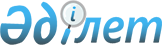 О внесении изменения в постановление акимата Бухар-Жырауского района от 29 ноября 2011 года N 34/06 "Об организации общественных работ на 2012 год"Постановление акимата Бухар-Жырауского района Карагандинской области от 19 апреля 2012 года N 10/03. Зарегистрировано Управлением юстиции Бухар-Жырауского района Карагандинской области 18 мая 2012 года N 8-11-135

      В соответствии с пунктом 5 статьи 20 Закона Республики Казахстан от 23 января 2001 года "О занятости населения", постановлением Правительства Республики Казахстан от 19 июня 2001 года N 836 "О мерах по реализации Закона Республики Казахстан от 23 января 2001 года "О занятости населения" и в целях обеспечения временной занятости безработных акимат района ПОСТАНОВЛЯЕТ:



      1. Внести в постановление акимата Бухар-Жырауского района от 29 ноября 2011 года N 34/06 "Об организации общественных работ на 2012 год" (зарегистрировано в Реестре государственной регистрации нормативных правовых актов за N 8-11-129, опубликовано в газете "Сарыарқа" от 7 января 2012 года N 1), в которое внесено изменение постановлением акимата Бухар-Жырауского района от 1 февраля 2012 года  N 02/04 "О внесении изменения в постановление акимата Бухар-Жырауского района от 29 ноября 2011 года N 34/06 "Об организации общественных работ на 2012 год" (зарегистрировано в Реестре государственной регистрации нормативных правовых актов за N 8-11-131, опубликовано в газете "Сарыарқа" от 25 февраля 2012 года N 8) следующее изменение:



      приложение N 2 к указанному постановлению изложить в новой редакции согласно приложению к настоящему постановлению.



      2. Контроль за исполнением настоящего постановления возложить на заместителя акима района Әли Асхат Сағадиұлы.



      3. Настоящее постановление вводится в действие со дня официального опубликования.      Аким района                                Ш. Мамалинов

Приложение

к постановлению акимата района

от 19 апреля 2012 года N 10/03Приложение N 2

к постановлению акимата района

от 29 ноября 2011 года N 34/06 

Виды и объемы общественных работ

      1. Оказание социальных услуг на дому одиноким инвалидам и престарелым гражданам - сумма 1760,0 тысяч тенге.



      2. Формирование пакета документов необходимых для назначения адресной социальной помощи и другие виды социальной помощи - сумма 1280,0 тысяч тенге.



      3. Формирование документации при проведении перерасчета пенсий и государственных социальных пособий - сумма 352,0 тысяч тенге.



      4. Организация работы с подростками и молодежью – сумма 4928,0 тысяч тенге.



      5. Работа с населением, доставка уведомлений и квитанции по уплате налогов на имущество, транспортные средства – сумма 1703,0 тысяч тенге.



      6. Сбор и оформление документов необходимых для регистрации и документирования оралманов - сумма 176,0 тысяч тенге.



      7. Осуществление работы по обработке документов, доставка повесток и писем, размножение и рассылка документов - сумма 528,0 тысяч тенге.



      8. Ведение картотеки учета транспортных средств, оформление номенклатурной документации - сумма 176,0 тысяч тенге.



      9. Ведение электронной базы, обработка документов - сумма 880,0 тысяч тенге.



      10. Формирование кадастровых материалов - сумма 176,0 тысяч тенге.



      11. Ведение документооборота, обработка архивных документаций - сумма 352,0 тысяч тенге.



      12. Помощь в работе с документацией – cумма 842,0 тысяч тенге.



      13. Озеленение и благоустройство сел и поселков – сумма 6934,4 тысяч тенге.



      14. Работа с населением по призыву в ряды Вооруженных Сил, доставка повесток – сумма 352,0 тысяч тенге.



      15. Работа по обработке документов в органах юстиции – сумма 704,0 тысяч тенге.



      16. Техническая обработка электронной базы данных – сумма 176,0 тысяч тенге.



      17. Научно - техническая обработка архивной документации - сумма 176,0 тысяч тенге.



      18. Ведение документооборота, электронной базы автоматизированной информационной системы – сумма 176,0 тысяч тенге.



      19. Помощь в работе жилищной инспекции – сумма 176,0 тысяч тенге.



      20. Ведение электронной базы "Адресный регистр" - сумма 176,0 тысяч тенге.



      21. Ведение документооборота, входящей и исходящей корреспонденции - сумма 176,0 тысяч тенге.



      22. Сверка данных похозяйственной книги по растениеводству и животноводству – сумма 352,0 тысяч тенге.

      Конкретные условия общественных работ:

      Продолжительность рабочей недели составляет 5 дней с двумя выходными, шести часовой рабочий день, обеденный перерыв 1 час, исходя из условий работ применяются гибкие формы организации рабочего времени. Оплата труда осуществляется за фактически отработанное время, в зависимости от количества, качества сложности выполняемой работы, отраженное в табеле учета рабочего времени, путем перечисления на лицевые счета безработных.

      Инструктаж по охране труда и технике безопасности, обеспечение специальной одеждой, инструментом и оборудованием, социальные отчисления, выплата социального пособия по временной нетрудоспособности, возмещение вреда, причиненного увечьем или иным повреждением здоровья, производится в соответствии с законодательством Республики Казахстан.

      Условия общественных работ для отдельных категорий работников (женщины и другие лица с семейными обязанностями, инвалиды, лица, не достигшие восемнадцатилетнего возраста) определяются с учетом особенностей условий труда соответствующей категории и предусматриваются трудовыми договорами, заключаемыми между работниками и работодателями в соответствии с трудовым законодательством Республики Казахстан.
					© 2012. РГП на ПХВ «Институт законодательства и правовой информации Республики Казахстан» Министерства юстиции Республики Казахстан
				